Personal     zukhan101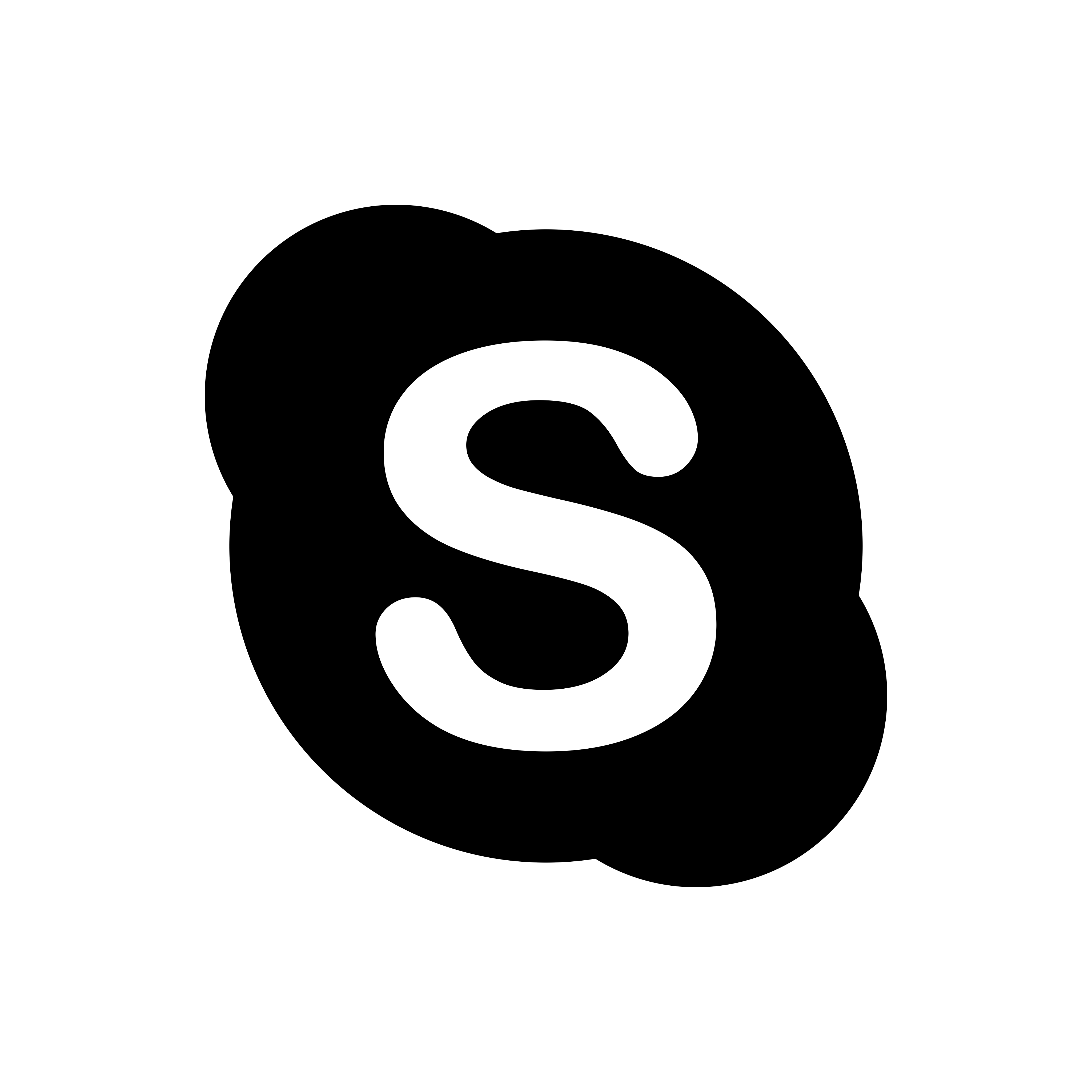     webdesigner.zukhan@gmail.com 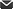       +92(315)-2359766 | +92(311)-2655574 
     Karachi, Pakistan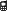 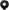    Malir ,Karachi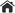                 ObjectiveWork ExperienceMain ExpertisePersonal StatisticsPersonal Info
CertificationPortfolio & Details URL’s
Skill’s



Reference
Will be furnished upon request.